ПЕРЕЧЕНЬ РАЗРАБОТОКпредставленных на Международной выставке-форуме «Промышленный салон. Металлообработка 2022», 
21-23 сентября 2022 г.,
г. Самара, РоссияАнтибактериальные электрохимические композиционные покрытия на основе сплава Sn-NiБесхромовая пассивация в цинкованииДекоративные бронзовые электрохимические покрытия с биоцидными свойствамиЗащитные многокомпонентные наноструктурированные вакуумно-плазменные покрытияРадиозащитное стеклоТехнология нанесения композиционных коррозионно- и износостойких хром-наноуглеродных покрытийТехнология электрохимического осаждения функциональных медных покрытий на углеродистую стальЭкологически безопасная технология электрохимического полирования изделий из нержавеющей стали, титана, деформируемых сплавов алюминия, меди и ее сплавовКомпьютерная презентация разработок университета в электронном видеОФИЦИАЛЬНЫЙ САЙТ МЕРОПРИЯТИЯ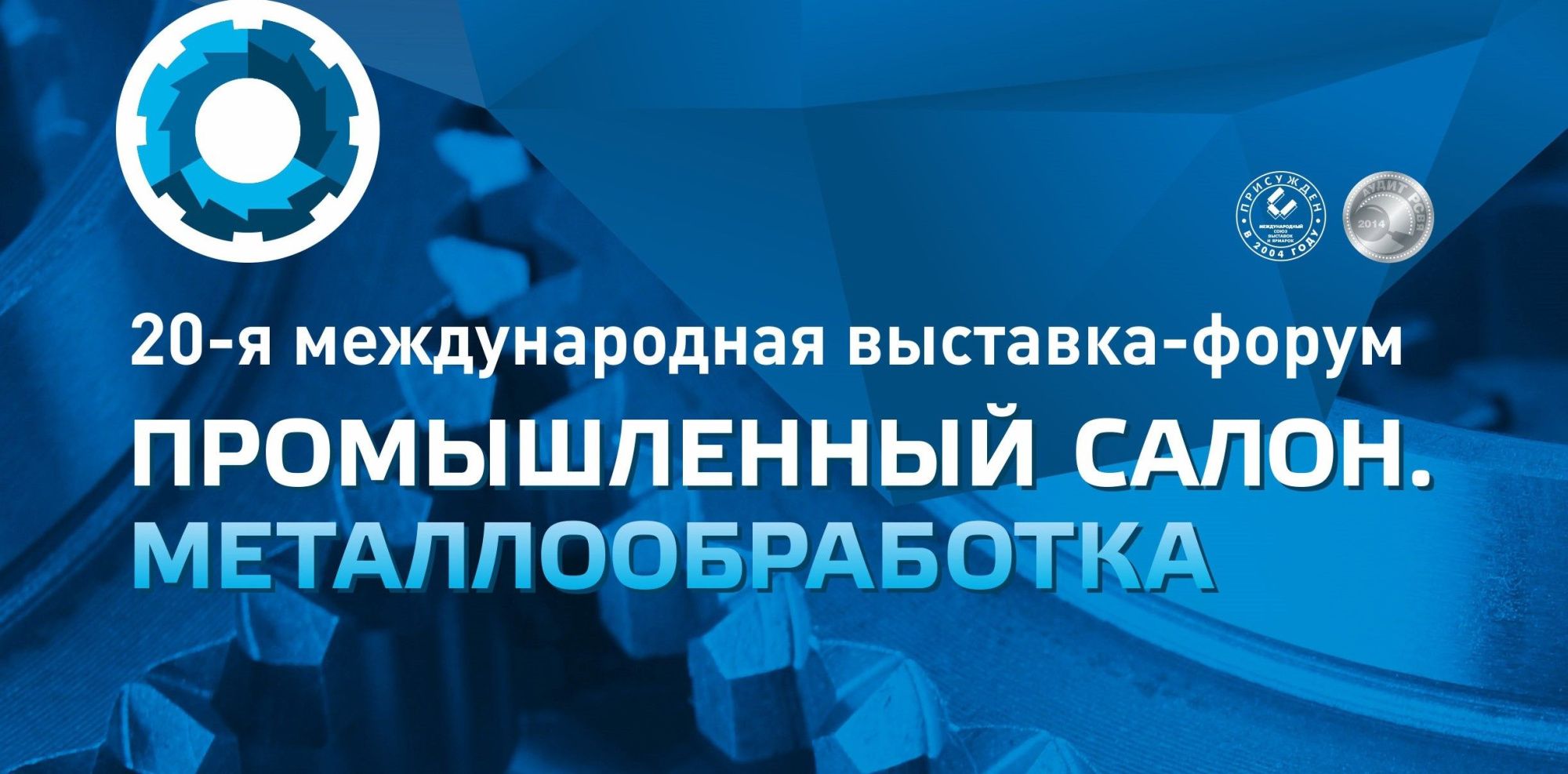 